МБОУ «Стойбинская СОШ»Классный руководитель: Бык Елена ГеннадьевнаЗадачи: 1. Дать детям представление о различных типах неформальных молодёжных движений, о причинах вступления подростков в неформальные объединения;2. развивать критическое мышление; способствовать саморазвитию и самовоспитанию, формированию активной жизненной позиции;3. воспитывать терпимое отношение к представителям молодёжных субкультур, чувство долга, ответственность.Ход урока.Учитель. Я рада приветствовать всех присутствующих на нашем мероприятии. Внимание на экран (отрывки из видеоролика).Итак, самовыражение – это потребность человека выразить себя, показать свою уникальность, неповторимость. Эта потребность была уже у древних людей, о чём свидетельствуют раскопки археологов. Украшение, посуда, одежда, жилище – во всём можно было найти проявление личности неизвестного мастера, его неповторимый почерк.У наших современников возможностей для самовыражения значительно больше. Сегодня мы будем говорить о том, как эти возможности используют ваши ровесники. Разговор наш пойдёт в форме устного журнала, который называется «Неформалы – путь к себе или от себя?».Итак, начинаем.Мама одной 7-классницы попросила объяснить, что происходит с её дочерью. Она была девочкой замкнутой, необщительной, каких –то выраженных интересов у неё не было, как не было и друзей. Её считали «серой мышью». Но в последнее время всё изменилось: больше внимания она стала уделять внешности , потребовала заменить гардероб. Мама даёт деньги на завтрак, а девочка тратит их на побрякушки: колечки, цепочки, браслеты, обвешалась, как новогодняя ёлка. По любому поводу истерика: слёзы, крики, истерика – и всё напоказ, как у Пьеро. Да и косметика похожа – то слёзы на щеках нарисует, то чёрные дорожки от размытой косметики.Учитель. Что случилось с девочкой? Вы можете ответить на этот вопрос? Девочка стала членом молодёжной неформальной группировки. За последнее время слово «неформалы» укоренилось в нашей речи.Кто же они такие, неформалы? Что такое неформальное молодёжное объединение (или бы субкультура)?Я открываю первую страницу нашего журнала «Эти разные неформалы».Неформалы – это члены неформальной социально не утверждённой организации, группы (толковый словарь). Неформальное молодёжное объединение – несанкционированные властью, спонтанно возникающие молодёжные группы и движения, объединённые общим идеалами и интересами, отличными от общепринятых. Неформальных молодёжных объединений очень много. Мы попытались их классифицировать:- Музыкальные неформальные объединения: главная цель – прослушивание, изучение и пропаганда любимой музыки. К ним относятся: 1) металлисты; 2) рокеры, тяжёлый рок; 3) рэперы; 4) брейкеры («изломанный танец», «танец на тротуарах»)- спортивные неформальные объединения: знаменитые футбольные фанаты (фаны).- байкеры «ночные всадники»;- философские неформальные объединения (хиппи, системные ребята, пиплз, хипстеры), цель – обновление человеческих отношений через добро, терпимость, любовь к ближнему, хип – хоп культура;- политические неформальные объединения (панки, скинхеды (скины, бритоголовые, неонацисты, неофашисты)). В основе – идеология подчинения сильной личности, слабые и немощные не имеют права на жизнь;- эмо, челкастые;- готы (к ним близки санатисты – субкультура мрачная, опасная, с элементами насилия, жертвоприношения);- фрики – многолюдные встречи и весёлое времяпрепровождения, огромное количество тату и пирсинга. На одном из фриков насчитали около 3000 различных серёжек, колечек по всему телу.Видеоролик.С некоторыми представителями неформальных молодёжных объединений мы познакомимся поближе (слева – представители неформальных молодёжных объединений и эксперты; справа – позитивные неформалы).2 страница нашего журнала «Губки бантиком, бровки домиком».Я думаю, ребята уже поняли, кем стала семиклассница, о которой рассказала её мама (в начале классного часа). У нас в классе есть поклонница этого направления (Лиза и Саша).Выступление Резниченко Л. и Кириной С.Челкастые – Синицина М. Вопрос: почему девочка не рассказала маме о своей группировке? (не поймёт).Почему она решила стать эмо? (потребность заявить о себе, бросить вызов, самоутвердиться, найти новых друзей).3 страница «Эти хулиганы – панки, скины, фаны».Учитель. Слово нашим экспертам.Хипстеры – Чернова Л. (самые безобидные);Панки – Баканин В. (если вы услышали на улице вместо «Здравствуйте» - «Панки хой!»);Скинхеды – Исакджанов В. (есть группы пострашнее панков);Видеоролик.А если подросток бредит футболом, ходит на все игры, отправляется за ней на выезды – это футбольный фанат или футбольный хулиган. Мельник Ю.Дискуссионная пауза «В неформалы я пойду».По наблюдениям учёных каждый 10-ый становится неформалом.– Как вы думаете, почему молодые люди попадают в такие сообщества? (мода, подражание западу, любопытство, самовыражение, потребность в общении, поиск друзей). - Что хорошего может найти подросток в таких объединениях? (общение, досуг, друзей).– Психологи утверждают, что участие в таких движениях может быть опасно для подростков. В чём состоит опасность? (наркотики, алкоголь, агрессия, правонарушения).Вывод: членами неформальных молодёжных объединений становятся подростки. Подростковый возраст – переходный период развития личности от детства к юношеству, когда формируются ваши убеждения, взгляды, характер, ваша жизненная, гражданская позиция. Вы ищите себя, своё «Я», своё предназначение в жизни. В этот период часто встречаются конфликты с родителями, учителями, появляется потребность во внимании и понимании. Это и может привести подростка в неформальные объединения.4 страница «Вот такие чудаки – готы, рэперы, ролевики».Учитель. Слово экспертам.Чёрный или кроваво–красный цвет, гробы, черепа, кладбища, похороны – перед нами готы (Батишева Д.).Штаны пузырём, широкая футболка, но главное – речь и жесты – перед нами рэпер (Исакджанов В.).А кто же такие ролевики? (эксперт Дегтярёв В.).А мы включаем критическое мышление.Главный лозунг неформалов – стремление к свободе.- Вступив в группировку, человек получает свободу? (он подчиняется правилам этой группировки: одежда, манеры, вынужден даже делать то, что он не хочет: алкоголь, наркотики).2. Ребята идут в неформалы, чтобы не быть стадом.- Достигают ли они этой цели? А может показывают как раз стадное поведение? (они подражают членам неформальной группы, приходят на всё готовое, сами ничего не выдумывают, растворяются в толпе себе подобных).3. Почему группировки воюют друг с другом: панки против эмо, готы – с панками, скины против рэперов, ведь они все за свободу? (требуют свободу только для себя, не понимают, что другие имеют право быть не похожими на них: эмо отрезали чёлки на улице).Все представители должны проявлять терпимость (толерантность) по отношению к другим представителям.Толерантность – это терпимость к иному мировоззрению, образу жизни, поведению, обычаям.4. Возможность самовыражения – одна из главных ценностей для неформалов. - А может быть это просто показуха? (самовыражение в основном проявляется только во внешности, в моде, в том, чтобы привлечь к себе внимание, действительно в этом много показухи).Все неформальные объединения, о которых мы слышали сегодня пришли к нам с запада, их члены просто копируют западную моду. Неужели российская молодёжь не смогла придумать ничего своего российского, уникального?Учитель. Слово экспертам.5 страница «Позитивные неформалы».В России сейчас появилось много краеведческих объединений (изучают памятники своего края). Краеведы – Шелеметьева С. (об Истоке).Краеведение – это походы, палатки, костры, песни, хорошее дружное общение. Волонтёрское движение – ребята 7 класса, члены волонтёрского отряда 911. На урок английского языка они готовили проекты, и сейчас представит свой проект Чернова Л. Общество защиты природы и животных (Мищенко Д.).Учитель. Сегодня мы поговорили лишь о некоторых неформальных объединениях молодёжи, о проблемах, которые могут возникнуть у подростков в таких объединениях.- Заинтересовал ли вас сегодняшний разговор?- Достаточно ли вы узнали о молодёжных группировках?- Изменилось ли ваше отношение к неформалам?- Какой момент классного часа запомнился?- Чьё выступление или высказывание запомнилось?Кроме неформальных объединений есть много секций, клубов, кружков, где молодые люди могут общаться, проводить время, развивать свои способности, таланты, чтобы быть полезным обществу. Рисовать ли слёзы на лице, носить причёску ирокез, кричать: «Панки хой!» или помогать людям, животным, природе; уметь отстаивать свою точку зрения, свою жизненную, гражданскую позицию. Выбор за вами, и я думаю, надеюсь, что наш сегодняшний разговор поможет вам сделать правильные выводы и принять для себя правильное решение.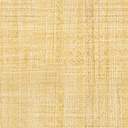 